Prot. n. ___________________RICHIESTA ATTIVAZIONE CARRIERA ALIAS(Modulo Minorenni)Al Dirigente Scolastico dell’I.T.E.T. NOTARANGELO-ROSATIFoggiaIl Sig. ………………………………. e la Sig.ra…………………………………………………… , genitori/tutore legale del/della Sig./Sig.ra ................................., nato/a a ........................................... (.......) il gg/mm/aaaa, Codice   Fiscale   ....................................,   residente   a   .......................................   (.......),   in   Via ............................. n. ......., C.A.P. - ........................................, domiciliato/a per il presente atto a ....................................... (.......), in Via ............................. n. ......., C.A.P.,letto il “REGOLAMENTO PER L’ATTIVAZIONE E LA GESTIONE DELLE CARRIERE ALIAS”, approvato dal Consiglio d’Istituto del 20 dicembre 2022, con Delibera n.10, e consapevole/i che la Carriera Alias può essere disattivata in ogni momento a semplice richiesta dell’interessato/a o in caso di violazione del predetto Regolamento, CHIEDEl’attivazione della Carriera Alias per il/la proprio/a figlio/a, indicando “____________________________” come nome prescelto per l’identità alias. Si impegna - a sollevare l’Istituto “Notarangelo-Rosati” da qualsiasi responsabilità, diretta e indiretta, per eventuali danni patrimoniali e non patrimoniali che dovessero derivare dall’attivazione della Carriera Alias; - a comunicare all’Istituto “Notarangelo-Rosati” ogni mutamento in grado di influire sulla Carriera Alias. Si allega: - fotocopia/e del/i documento/i d’identità personale Dichiarano di aver letto l’allegata informativa resa ai sensi dell’art. 13 del Regolamento UE n. 679/2016. Acconsente al trattamento dei dati personali secondo le modalità precisate nell’informativa stessa. Foggia, _______________________  Il/la Richiedente							_________________________________________Informativa resa ai sensi dell’art. 13 del Regolamento UE n. 2016/679Gentile/i istante/i, il Regolamento UE n. 679/2016 “Regolamento generale sulla protezione dei dati” prevede la tutela delle persone rispetto al trattamento dei dati personali. Secondo la normativa indicata, tale trattamento sarà improntato ai principi di liceità, correttezza e trasparenza, adeguatezza, pertinenza e limitazione, esattezza e aggiornamento, non eccedenza e responsabilizzazione. Pertanto comunichiamo le seguenti informazioni: 1. I dati forniti verranno trattati per le seguenti finalità: esclusivamente allo scopo di attivare una Carriera Alias come misura di protezione per le persone che abbiano la necessità di adottare un nome diverso dal nome anagrafico all’interno l’Istituto “Notarangelo-Rosati”. 2. Il trattamento dei dati personali sarà effettuato con modalità automatizzata e manuale e i dati saranno conservati e cancellati secondo gli obblighi di legge. 3. Il conferimento dei dati è obbligatorio e l’eventuale rifiuto di fornire tali dati ha come conseguenza quella di non poter attivare la Carriera Alias. 4. I dati non saranno comunicati ad altri soggetti e non saranno oggetto di diffusione. 5. Il titolare del trattamento è l’Istituto “Notarangelo-Rosati” con sede in Foggia, Via Napoli 101, nella persona del Dirigente Scolastico, Irene Patrizia Sasso, tel. 0881 742435 email fgte020006@istruzione.it6. Il designato al trattamento è la Referente amministrativa competente a gestire la carriera dell’interessato/a. 7. Le persone autorizzate al trattamento dei dati saranno la Referente amministrativa designata ed il responsabile per la protezione dati, Geom Lucio Lombardi, indirizzo mail: dpo.lombardi@gmail.com 8. In ogni momento potranno essere esercitati i diritti di cui alla sezione 2, 3 e 4 del capo III del Regolamento UE n. 679/2016 (es. diritti di informazione e accesso, di rettifica e cancellazione, di limitazione e di opposizione al trattamento, di portabilità dei dati personali).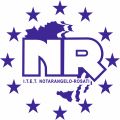 Istituto Tecnico Economico e Tecnologico “NOTARANGELO - ROSATI”Via Napoli, 10171122 Foggia         Cod. Mecc. FGTE020006                                                        C.F. 94108600712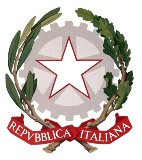 Amministrazione, Finanzae MarketingRelazioni Internazionali per il MarketingChimica e Biotecnologie SanitarieChimica e Biotecnologie AmbientaliA.F.M. percorso 2^ livello(serale)